Review article: 
Gum disease, Periodontitis and Human Body a unique Tried: A literature review1Dr.Anand Bhatnagar , 2Dr Eva Bhatnagar1Reader in Department of Periodontics, Jaipur Dental College, Jaipur, Rajasthan2Dental Private Practioner , Jaipur , Rajasthan Corresponding author: Dr Anand Bhatnagar       
This work is licensed under a Creative Commons Attribution-NonCommercial 4.0 International License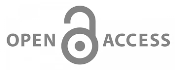 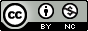 Date of submission: 22 December 2023   Date of Final acceptance: 08 February 2023  Date of Publication: 15 March 2023Source of support: Nil 	Conflict of interest: Nil ABSTRACT:Studies have revealed possible link among Gum disease,  periodontitis and Human Body. There is need to review this interesting subject. The aims are: to provide a comprehensive literature that can easily be consulted, on the subject; to draw the attention of health practitioners to the impact of oral health on the general well-being; and to emphasize the need for a deeper interaction between medical and dental training. The database was searched for relevant literature by combining each of the following terms, “Gum disease” “oral health,” “oral infection,” “periodontitis,” with “Human Body.” Gum disease, is a common condition that affects the gums. It is caused by the accumulation of bacteria in the mouth, which can lead to inflammation, infection, Periodontitis is a constant potential source of infection and has been considered as a  risk factor for  Human Body as it include some cardiovascular, respiratory, endocrine, musculoskeletal, and reproductive system related abnormalities.That shows Oral health impacts on Human Body.Keywords: Gum Disease, periodontitis, Human BodyINTRODUCTIONSo many  literature suggest a possible link among Gum disease  chronic inflammatory periodontitis and a number of systemic diseases.[1–4] A chronic oral infection such as periodontitis is a constant potential source of infection and has been considered as a separate risk factor for cardiovascular diseases, cerebrovascular diseases, peripheral arterial disease, respiratory diseases, and low birth weight.[5] In addition, Gum disease is a initial Phase periodontitis has been described as a potential risk for increased morbidity and mortality for diabetes, insulin resistance, rheumatoid arthritis, obesity, osteoporosis, and complications of pregnancy.[2,3] In fact, a case of pyogenic liver abscess caused by periodontal bacteria had been reported.[5],periodontal disease by modifying the body's immune response to periodontal bacteria and their by-products.[6] Evidence suggests a bi-directional relationship between periodontitis and systemic diseases.[6] The possible mechanisms or pathways linking oral infections to secondary systemic effect are: metastatic spread of infection from the oral cavity as a result of transient bacteremia, metastatic injury from the effects of circulating oral microbial toxins, and metastatic inflammation caused by immunological injury induced by oral micro-organisms.[4,6,7]it has become necessary to undertake a literature review on the subject. GingivitisGum disease is caused by the buildup of plaque, a sticky film of bacteria that forms on the teeth and gums. Plaque can harden into tartar, which can only be removed by a dental professional. If left untreated, the bacteria in plaque and tartar can cause inflammation and infection in the gums, leading to periodontal disease.Etiopathology.Chiefly involve Aggregatibacter actinomycetecomitans, Porphyromonas gingivalis, Bacteroides forsythus, Prevotella intermedia, Campylobacter rectus, Treponema denticola, Fusobacterium nucleatumRisk factorsRedness, Swollen Gums , Bleeding from Gums during Tooth Brushing Gum injury. Signs and symptomsThe symptoms of gum disease can vary depending on the stage and severity of the condition. In its early stages, gum disease may cause red, swollen, and bleeding gums. As the disease progresses, the gums may begin to recede, exposing the roots of the teeth.EpidemiologyGlobal prevalence and affects individuals of all ages, but the disease is more common in youngers.CHRONIC PERIODONTITISChronic periodontitis, also known as adult periodontitis, is an infectious inflammatory disease caused by the bacteria of the dental plaque, resulting in the progressive destruction of the tissues that support the teeth, i.e. the gingival, the periodontal ligament, cementum, and the alveolar bone.[8,9] Periodontal disease is characterized by periods of exacerbation interspersed with periods of remission and presents a local microbial burden that initiates local inflammation and local tissue destruction.[10]EtiopathologyPeriodontitis is an infective condition attributable to certain pathogens, namely, Aggregatibacter actinomycetecomitans, Porphyromonas gingivalis, Bacteroides forsythus, Prevotella intermedia, Campylobacter rectus, Treponema denticola, Fusobacterium nucleatum and so on. Crevicular fluid often contains inflammatory mediators and the oral pathogens associated with periodontitis. The mechanism underlying this destructive process involves both direct tissue damage resulting from plaque bacterial products and indirect damage through bacterial induction of the host inflammatory and immune responses.[10]Risk factorsStress, aging, alcohol consumption, depression, environmental exposure (e.g., cigarette smoking), and a number of systemic conditions such as diabetes mellitus.[8,9]Signs and symptomsPlaque accumulation, calculus formation, gingival redness and swelling, gingival bleeding and suppuration which may occur either spontaneously or when subjected to probing, halitosis (bad breath), and loss of alveolar bone. Others include: deepening of the gingival crevice resulting in the formation of a pathological periodontal pocket, root exposure due to gingival recession, and increased tooth mobility. Severe forms of the disease may lead to tooth migration, compromised esthetics, impaired masticatory function, and tooth loss ultimately.[8,9]EpidemiologyPeriodontitis is an infection of global prevalence and affects individuals of all ages, but the disease is more common in elderly individuals. The increased prevalence, extent, and severity in older age groups reflect the cumulative effect of a prolonged exposure to the established risk factors.[8,9]Human Body Association:Cardiovascular system Chronic periodontitis is associated with the incidence of coronary heart disease (CHD) among younger men,.[11] Cumulative evidence supports a causal association between periodontal infection and artherosclerotic cardiovascular disease or its sequelae.[12] It may involve periodontal infection, related to genetic and other host factors that increase the susceptibility to both atherosclerosis/thrombosis and chronic periodontitis.[13–16]  periodontitis results in higher systemic levels of C-reactive protein, interleukin (IL)-6, and neutrophils.[7] These elevated inflammatory factors may increase inflammatory activity in atherosclerotic lesions, potentially increasing the risk for  cerebrovascular events.[17,18] systemic markers of inflammation are also said to serve as predictors of present and future cardiovascular events and disease.[19], oral bacteria have been found in carotid atheromas and with platelet aggregation, an event important for thrombosis.[17,18] also sows  association between chronic oral infections and myocardial infarction had also been presented.[20]Respiratory system an association of pneumonia with oral health and that a good evidence exists that improved oral hygiene and frequent professional oral health care reduce the progression or occurrence of respiratory diseases among the high-risk elderly living in nursing homes, especially those in intensive care units.[21] Scannapieco et al.[22,23] showed that lung function decreased with increasing periodontal attachment loss. Therefore, they concluded that a potential association between periodontitis and chronic pulmonary diseases like chronic obstructive pulmonary disease (COPD) may exist.[22,23] ,Scannapieco et al.,[22] they found a nearly fivefold increase in chronic respiratory diseases in subjects that had poor oral hygiene when compared to those with good oral hygiene. Poor oral hygiene and periodontitis influence the incidence of pulmonary infections, especially nosocomial pneumonia episodes in high-risk subjects.[23] The oral cavity has long been considered a potential reservoir for respiratory pathogens.[24] The mechanism of infection could be aspiration of oral bacteria capable of causing pneumonia into the lungs, colonization of dental plaque by respiratory pathogens, followed by aspiration.[24] Other mechanisms include: alteration of the mucus surface by salivary enzymes in periodontitis, leading to an increase in adhesion and colonization of respiratory pathogens; destruction of salivary pellicles on pathogenic bacteria by periodontal disease-associated enzymes; and alteration of respiratory epithelium by cytokines from periodontal disease, facilitating the infection of the epithelium by respiratory pathogens.[25]Musculoskeletal system periodontitis have been found to have a higher risk of suffering from rheumatoid arthritis.[26] periodontal disease could be a causal factor in the initiation and maintenance of the autoimmune inflammatory response that occurs in rheumatoid arthritis.[27] de Pabio et al.[27] stated that if this assertion is proven, chronic periodontitis might represent an important modifiable risk factor for rheumatic disease. It is thought that a remarkable similarity in the pathogenesis of periodontal diseases and rheumatoid arthritis exists.[28] A poorly modulated inflammatory response is believed to drive both diseases, resulting in oxidative stress induced tissue injury.[28] In addition, there has been an increasing interest in the interrelationship between systemic osteoporosis, oral bone loss, tooth loss, and risk factors for these conditions,[29] and a positive correlation between systemic bone mass and oral bone loss had been shown.[30]Reproductive system significant association between preterm birth and/or low birth weight and periodontitis, irrespective of parity, race, and maternal age.[31–35] periodontitis appears to be an independent risk factor for poor pregnancy outcome[36] and preliminary evidence suggests that periodontal intervention may reduce this adverse pregnancy outcome.[37] This is said to occur because bacterial infection results in the activation of cell-mediated immunity and the subsequent production of cytokines such as interleukins (IL-1, IL-6) tumor necrosis factor (TNF-a), and prostaglandins (PDE2), which have been implicated in the mechanism of labor.[10,38,39] The recently proposed mechanism of labor suggests that the intra-amniotic levels of these mediators rise steadily throughout pregnancy until a threshold is reached at which labor is induced.[10,38,39] Thus, it raises the possibility that the presence of infection results in an abnormally elevated production of the normal physiological mediators of parturition, which may trigger births, also resulting in low birth weight.[10,38,39] It is also hypothesized that sub-clinical infections such as periodontal disease contributed to premature delivery and low birth weight as a result of pathogenic microorganisms, or indeed their microbial products such as lipopolysaccharide (LPS), reaching the uterus via the blood stream, inducing cytokine release in the deciduas or in the membranes, resulting in increased prostaglandin, or indeed uterine muscle contraction.[10,38,39] Recently, it was discovered that pregnant women with periodontal disease are more likely to develop gestational diabetes mellitus than are pregnant women with healthy gum.[40]Endocrine system Periodontal disease may, in turn, be a risk factor for diabetes.[40,41] Periodontal disease can cause bacteria to enter the bloodstream and activate immune cells. These activated cells produce inflammatory biological signals (cytokines) that have a destructive effect throughout the entire body.[2,7,42] In the pancreas, the cells responsible for insulin production can be damaged or destroyed by the chronic high levels of cytokines. Once this happens, it may induce Type 2 diabetes, even in otherwise healthy individuals with no other risk factors for diabetes.[42–44] Because periodontal disease contributes to the progression of impaired glucose tolerance to diabetes mellitus and to hyperglycemia in individuals with established diabetes, proactive, preventive dental and diabetes self-care, as well as regular dental and diabetes assessment had been suggested as important management strategies.[45]Malignancy Chronic periodontitis is an independent clinical high-risk profile for head and neck squamous cell carcinoma (HNSCC), especially in the oral cavity, followed by the oropharynx and larynx.[46,47]  Michaud et al.,[48]  association was found between the history of periodontitis and risk of developing lung, kidney, pancreas, and hematological cancers. These associations are said to persist in a number of studies, after adjustment for major risk factors, including cigarette smoking and socioeconomic status.[49] oral and esophageal cancers and periodontal disease. Gastric and pancreatic cancers had an association in most, but not all studies. Lung, hematological, and other cancers were less consistently associated or did not have sufficient studies to determine a predictable pattern.[50] Furthermore, Tezal et al.[51] reported that patients with periodontal disease were more likely to have poorly differentiated oral cavity squamous cell carcinoma (SCC) than those without periodontitis. The possible link between periodontitis and malignancy is not clear, but lifetime cumulative infection exposure is being queried.[52]Other oral health Disease impacting on Human Health.The oral cavity has a multitude of functions in relation to daily life such as: food intake, speech, social contact, and appearance. Poor oral health has thus the potential of affecting the quality of life.[53] Apart from chronic periodontitis a number of other oral health conditions that impact on systemic health. For example, the number of teeth is a significant and independent risk indicator for early mortality and poorer general health status.[54,55] Masticatory disability has likewise been related to early mortality.[56] Oral health and nutrition have a synergistic relation.[57] Oral infectious diseases and acute, chronic, and terminal systemic diseases with oral manifestations affect the functional ability to eat as well as diet and nutrition status.[57]The link between childhood oral diseases and obesity has been demonstrated by their increasing prevalence, potential cause and effect relationship, and the significant deleterious effect on the child's present and future oral and systemic health.[58] In addition, decayed teeth are particularly harmful to children's growth and development, and can severely jeopardize their health.[59] The severe impact of dental caries and its sequelae on the general well-being of both pediatric and adult patients in terms of pain and suffering, impairment of function, and effect on quality of life cannot be overemphasized.[60] Recently, asthma and epilepsy are being associated with higher caries experience.[61] Oral health as an integral part of overall health.[53,60] Promotion of oral health has, therefore, been suggested as a way to promote systemic health, since there is a possible role of oral infections as a risk factor for systemic disease.[61] These recent finding help the professional  to find recent findings.CONCLUSIONOral health has a impact on Human Body. Professional  must recognize the emerging and increasing significance of this fact in comprehensive health care. Oral Specialist must improve their knowledge and clinical exposure of relevant systemic conditions.REFERENCES1. Paquette DW. The periodontal infection-systemic disease link: A review of the truth or myth. J Int Acad Periodontol. 2002;4:101–9. [PubMed] [Google Scholar]2. Moutsopoulos NM, Madianos PN. Low-grade inflammation in chronic infectious diseases: Paradigm of periodontal infections. Ann N Y Acad Sci. 2006;1088:251–64. [PubMed] [Google Scholar]3. Fowler EB, Breault LG, Cuenin MF. Periodontal disease and its association with systemic disease. Mil Med. 2001;166:85–9. [PubMed] [Google Scholar]4. DeBowes LJ. The effects of dental disease on systemic disease. Vet Clin North Am Small Anim Pract. 1998;28:1057–62. [PubMed] [Google Scholar]5. Ohyama H, Nakasho K, Yamanegi K, Noiri Y, Kuhara A, Kato-Kogoe N, et al. An unusual autopsy case of pyogenic liver abscess caused by periodontal bacteria. Jpn Infect Dis. 2009;62:381–3. [PubMed] [Google Scholar]6. Taylor GW. Bidirectional interrelationships between diabetes and periodontal diseases: An epidemiologic perspective. Ann Periodontol. 2001;6:99–12. [PubMed] [Google Scholar]7. Loos BG. Systemic markers of inflammation in periodontitis. J Periodontol. 2005;76:2106–15. [PubMed] [Google Scholar]8. Newman MG. Classification and epidemiology of periodontal diseases. In: Newman MG, Takei H, Carranza FA, editors. Carraza's Clinical Periodontology. 10th ed. Philadelphia: WB Saunders Company; 2007. pp. 100–29. [Google Scholar]9. Pihlstrom B. Periodontal risk assessment, diagnosis and treatment planning. J Periodontol. 2001;25:37–58. [PubMed] [Google Scholar]10. Rai B, Kaur J, Kharb S. Pregnancy gingivitis and periodontitis and its systemic effect. The Internet Journal of Dental Science [Internet] 2009. [Last cited on 2009 Dec 8]. p. 6. [about 10 pages.]. Available from: http://www.ispub.com/journal/the_internet_journal_of_dental_science/volume_6_number_2_25/article/pregnancy_gingivitis_and_periodontitis_and_its_systemic_effect.html .11. Dietrich T, Jimenez M, Krall Kaye EA, Vokonas PS, Gercia RI. Age-dependent associations between chronic periodontitis and edentulism and risk of coronary heart disease. Circulation. 2008;117:1668–74. [PMC free article] [PubMed] [Google Scholar]12. Genco R, Offenbecker S, Beck J. Periodontal disease and cardiovascular disease: Epidemiology and possible mechanisms. J Am Dent Assoc. 2002;133:145–25. [PubMed] [Google Scholar]13. Hujoel PP, Drangsholt M, Spiekerman C, DeRouen TA. Periodontal disease and coronary heart disease risk. J Am Dent Assoc. 2000;284:1406–10. [PubMed] [Google Scholar]14. Danesh J, Collins R, Peto R. Chronic infections and coronary heart disease: Is there a link? Lancet. 1997;350:430–6. [PubMed] [Google Scholar]15. Madianos PN, Bobetsis GA, Kinane DF. Is periodontitis associated with an increased risk of coronary heart disease and preterm and/or low birth weight births? J Clin Periodontol. 2002;29:22–36. [PubMed] [Google Scholar]16. Geismar K, Stoltze K, Sigurd B, Gyntelberg F, Holmstrup P. Periodontal disease and coronary heart disease. J Periodontol. 2006;77:1547–54. [PubMed] [Google Scholar]17. Haraszthy VI, Zambon JJ, Trevisan M, Zeid M, Genco RJ. Identification of periodontal pathogens in atheromatous plaques. J Periodontol. 2000;71:1554–60. [PubMed] [Google Scholar]18. Chiu B. Multiple infections in carotid atherosclerotic plaques. Am Heart J. 1999;138:534–6. [PubMed] [Google Scholar]19. Fong IW. Infection and their role in artherosclerotic vascular disease. J Am Dent Assoc. 2002;133:7–3. [PubMed] [Google Scholar]20. Willershausen B, Adrian K, Willershausen I, Zahorka D, Briseňo B, Blettner M, et al. Association between chronic dental infection and acute myocardial infarction. J Endod. 2009;35:626–30. [PubMed] [Google Scholar]21. Azarpazhooh A, Leake JL. Systematic review of the association between respiratory diseases and oral health. J Periodontol. 2006;77:1465–82. [PubMed] [Google Scholar]22. Scannapieco FA. Potential associations between chronic respiratory disease and periodontal disease: Analysis of National Health and Nutrition Examination Survey III. J Periodontol. 2000;71:1528–34. [PubMed] [Google Scholar]23. Scannapieco FA, Bush RB, Paju S. Associations between periodontal disease and risk for nosocomial bacterial pneumonia and chronic obstructive pulmonary disease. A systematic review. Ann Periodontol. 2003;8:54–69. [PubMed] [Google Scholar]24. Mion P. Oral health and respiratory infection. J Can Dent Assoc. 2002;68:340–5. [PubMed] [Google Scholar]25. Bosnjak A, Plancak D, Curilovic Z. Advances in the relationship between periodontitis and systemic diseases. Acta Stomatol Croat. 2001;35:267–71. [Google Scholar]26. Mercado FB, Marshall RI, Bartold PM. Inter-relationships between rheumatoid arthritis and periodontal disease. A review. J Clin Periodontol. 2003;30:761–2. [PubMed] [Google Scholar]27. de Pabio T, Chapple IL, Buckley CD, Dietrich T. Periodontits in systemic rheumatoid diseases. Nat Rev Rheumatol. 2009;5:218–24. [PubMed] [Google Scholar]28. Soory M. Periodontal diseases and rheumatoid arthritis: A coincident model for therapeutic intervention? Curr Drug Metab. 2007;8:750–77. [PubMed] [Google Scholar]29. Jeffcoat MK. Osteoporosis: A possible modifying factor in oral bone loss. Ann Periodontol. 1998;3:312–21. [PubMed] [Google Scholar]30. Jeffcoat MK, Geurs NC, Lewis CE. Osteoporosis and periodontal bone loss. Clin Calcium. 2003;13:577–81. [PubMed] [Google Scholar]31. Sánchez AR, Kupp LI, Sheridan PJ, Sánchez DR. Maternal chronic infection as a risk factor in preterm low birth weight infants: The link with periodontal infection. J Int Acad Periodontol. 2004;6:89–4. [PubMed] [Google Scholar]32. Vettore MV, Leal M, Leao AT, da Silva AM, Lamarca GA, Sheiham A. The Relationship between Periodontitis and Preterm Low Birth weight. J Dent Res. 2008;87:73–8. [PubMed] [Google Scholar]33. Goldenberg RL, Culhane JF. Preterm Birth and Periodontal Disease. N Engl J Med. 2006;355:1925–7. [PubMed] [Google Scholar]34. Qureshi A, Ijaz S, Syed A, Qureshi A, Khan AA. Periodontal infection: A potential risk factor for pre-term delivery of low birth weight (PLBW) babies. J Pak Med Assoc. 2000;55:448–52. [PubMed] [Google Scholar]35. Offenbacher S, Boggess KA, Murtha AP, Jared HL, Lieff S, McKaig RG, et al. Progressive periodontal disease and risk of very preterm delivery. Obstet Gynecol. 2006;107:29–6. [PubMed] [Google Scholar]36. Pitiphat W, Joshipura K, Gillman MW, Williams PL, Douglass CW, Rich-Edwards JW. Maternal periodontitis and adverse pregnancy outcomes. Community Dent Oral Epidemiol. 2008;36:3–11. [PubMed] [Google Scholar]37. Scannapieco FA, Bush RB, Paju S. Periodontal disease as a risk factor for adverse pregnancy outcome: A systematic review. Ann Periodontol. 2003;8:70–8. [PubMed] [Google Scholar]38. Offenbacher S, Lieff S, Boggers KA, Murtha AP, Madianos PN, Champagne CM, et al. Maternal periodontitis and prematurity and growth restriction. Ann Periodontol. 2001;6:164–74. [PubMed] [Google Scholar]39. Gibbs RS. The relationship between infections and adverse pregnancy outcomes: An overview. Ann Periodontol. 2001;6:153–63. [PubMed] [Google Scholar]40. Periodontal disease may lead to gestational diabetes mellitus. J Am Dent Assoc. 2008;139:541. [No authors listed] [PubMed] [Google Scholar]41. Iacopino AM. Bethesda, (MD): The American Academy of Periodontology; c2009. [Last cited on 2009 Dec 8]. Chronic periodontal disease may contribute to diabetes [Internet] Available from: http://www.perio.org/consumer/aapnidcrdiabetes.htm . [Google Scholar]42. Iacopino AM. Periodontitis and diabetes interrelationships: Role of inflammation. Ann Periodontol. 2001;6:125–37. [PubMed] [Google Scholar]43. Mealey BL, Oates TW. Diabetes mellitus and periodontal diseases. J Periodontol. 2006;77:1289–03. [PubMed] [Google Scholar]44. Mealey BL, Rose LF. Diabetes mellitus and inflammatory periodontal diseases. Curr Opin Endocrinol Diabetes Obes. 2008;15:135–41. [PubMed] [Google Scholar]45. Dunning T. Periodontal disease- the overlooked diabetes complication. Nephrol Nurs J. 2009;36:489–95. [PubMed] [Google Scholar]46. Tezal M, Grossi SG, Genco RJ. Is periodontitis associated with oral neoplasms? J Periodontol. 2006;77:1465–82. [PubMed] [Google Scholar]47. Rosenquist K. Risk factors in oral and oropharyngeal squamous cell carcinoma: A population-based case-control study in southern Sweden. Swed Dent J. 2005;179:1–66. [PubMed] [Google Scholar]48. Michaud DS, Liu Y, Meyer M, Giovannucci E, Joshipura K. Periodontal disease, tooth loss, and cancer risk in male health professionals: A prospective cohort study. Lancet Oncol. 2008;9:550–08. [PMC free article] [PubMed] [Google Scholar]49. Meyer MS, Joshipura K, Giovannuci E, Michandi DS. Periodontal disease and cancer. Cancer causes control. 2008;19:895–07. [PMC free article] [PubMed] [Google Scholar]50. Fitzpatrick SG, Katz J. The association between periodontal disease and cancer: A review of the literature. J Dent. 2010;38:83–5. [PubMed] [Google Scholar]51. Tezal M, Sullivian MA, Hyland A, Marshall JR, Stoler D, Reid MA, et al. Chronic periodontitis and the incidence of head and neck squamous cell carcinoma. Cancer Epidemiol Biomarkers Prev. 2009;18:2409–12. [PubMed] [Google Scholar]52. Yu-Kang T, Gilthorpe MS. Commentary: Is tooth loss good or bad for general health? Int J Epidemiol. 2005;34:475–6. [PubMed] [Google Scholar]53. Jürgensen N, Petersen PE. Oral health and the impact of socio-behavioural factors in a cross sectional survey of 12-year old school children in Laos. BMC Oral Health. 2009;9:29. [PMC free article] [PubMed] [Google Scholar]54. Morita I, Nakagaki H, Kato K, Murakami T, Tsuboi S, Hayashizaki J, et al. Relationship between number of natural teeth in older Japanese people and health related functioning. J Oral Rehabil. 2007;34:428–32. [PubMed] [Google Scholar]55. Abnet CC, Qiao YL, Dawsey SM, Dong ZW, Taylor PR, Mark SD. Tooth loss is associated with increased risk of total death and death from upper gastrointestinal cancer, heart disease, and stroke in a Chinese population based cohort. Int J Epidemiol. 2005;34:467–74. [PubMed] [Google Scholar]56. Nakanishi N, Fukuda H, Takatorige T, Tatara K. Relationship between self-assessed masticatory disability and 9-year mortality in a cohort of community-residing elderly people. J Am Geriatr Soc. 2005;53:54–8. [PubMed] [Google Scholar]57. Touger-Decker R, van Loveren C. Sugars and dental caries. Am J Clin Nutr. 2003;78:881–92. [PubMed] [Google Scholar]58. Bimstein E, Katz J. Obesity in children: A challenge that pediatric dentistry should not ignore-review of literature. J Clin Pediatr Dent. 2009;34:103–6. 59. Shang X, Li D, Huang Y, Chen H, Sun R. Prevalence of dental caries among preschool children in Shanghe County of Shandong Province and relevant prevention and treatment strategies. Chin Med J. 2008;121:2246–9. 60. Petersen PE. The World Oral Health Report 2003: Continuous improvement of oral health in the 21st century--the approach of the WHO Global Oral Health Programme. Community Dent Oral Epidemiol. 2003;31:3–23. 61. Anjomshoaa I, Cooper AR, Viera AR. Caries is associated with Asthma and Epilepsy. Eur J Dent. 2009;3:293–303. 